Тюменский Росреестр обозначил основные нарушения в сфере земельного законодательства в 2019 годуТюмень, 22.01.2020 – В Тюменской области прошли публичные обсуждения правоприменительной практики по соблюдению требований законодательства в области охраны окружающей среды, регионального государственного ветеринарного надзора и федерального государственного надзора в области охраны и использования объектов животного мира и среды их обитания в Тюменской области, за исключение объектов животного мира и среды их обитания, находящиеся на особо охраняемых природных территориях федерального значения, расположенных в Тюменской области, и федерального государственного охотничьего надзора, за исключением особо охраняемых природных территорий федерального значения.В рамках слушаний заместитель руководителя Управления Росреестра по Тюменской области Игорь Ткаченко проинформировал присутствующих об основных нарушениях требований земельного законодательства, требований при осуществлении геодезической и картографической деятельности и их профилактике. В частности, он отметил, что в 2019 году с применением риск-ориентированного подхода в сфере государственного земельного надзора выявлено 1642 нарушения.  От общего количества выявленных нарушений, 86,7% пришлось на самовольное занятие земельного участка или части земельного участка, в том числе использование земельного участка лицом, не имеющим предусмотренных законодательством РФ прав на указанный земельный участок; 12,6% составили нарушения по использованию земельного участка не по целевому назначению в соответствии с его принадлежностью к той или иной категории земель и (или) разрешенным использованием; 0,5% - на неиспользование земельного участка, предназначенного для жилищного или иного строительства, садоводства, огородничества в указанных целях в случае, если обязанность по использованию такого земельного участка в течение установленного срока предусмотрена федеральным законом и 0,2% - на использование земельного участка на праве постоянного (бессрочного) пользования лицами, не выполнившими обязанность по его переоформлению.Также обращено внимание, что в рамках федерального государственного надзора в области геодезии и картографии в 2019 году выявлены нарушения требований к обеспечению сохранности пунктов государственной геодезической сети (ГГС), а именно не уведомление Управления Росреестра по Тюменской области о случаях обнаружения повреждения или уничтожения пунктов ГГС, государственной нивелирной сети и государственной гравиметрической сети и нарушения установленных законодательством РФ о наименованиях географических объектов правил употребления наименований географических объектов. Обозначено, что при выполнении геодезических и картографических работ кадастровыми инженерами имеют место использование менее трех пунктов ГГС, опорной межевой сети; отсутствие в документах указания в отношении использованной в качестве исходной картографической основы масштаба картографического произведения, даты его создания и даты последнего обновления, сведений о состоянии пунктов, системе координат и сведений, подтверждающих получение исходной геодезической основы. Отмечено, что при применении картометрического метода некорректно рассчитывается средняя квадратическая погрешность и неправильно выбирается метод для определения характерных точек объекта кадастровых работ.В заключении Игорь Ткаченко обратился к представителям хозяйствующих субъектов с предложением использовать информацию об основных нарушениях для того, чтобы не допускать их в отношении своих объектов, добавил, что необходимые сведения об осуществлении Управлением контрольно-надзорных функций размещены на официальном сайте Росреестра (https://rosreestr.ru).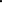 «Чтобы не взаимодействовать с надзорным органом, сегодня достаточно ознакомиться с информацией, которая размещается Управлением на сайте Росреестра и на ее основе проверить состояние своего имущества. - сказал он. – Например, если не установлены границы земельного участка – провести его межевание, посмотреть выходят ли построенные на земельном участке объекты за его границы, сверить фактическое использование участка со сведениями, внесенными в ЕГРН и многое другое. Проявляя самостоятельную заинтересованность в соблюдении требований законодательства можно своевременно предупредить возникновение нарушений».Пресс-служба Управления Росреестра по Тюменской области 